Акция «Наш лес. Посади свое дерево»АВТОР: S10ADMIN · PUBLISHED 22.09.2018 · 22 сентября в Дубне прошла акция «Наш лес. Посади свое дерево». Школа № 10 тоже присоединилась к акции! В акции приняли участие учащиеся 4 «А» и 4 «Б», 7 «А» и 8 «А» классов вместе со своими классными руководителями и родителями. В рамках акции «Наш лес. Посади свое дерево» наши участники посадили несколько саженцев сортовых яблонь в парке у монумента и  елок в лесопарковой зоне у моря. Благодарим родителей за активное участие в акции! Спасибо, что спасаете лес вместе с нами!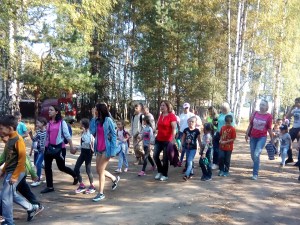 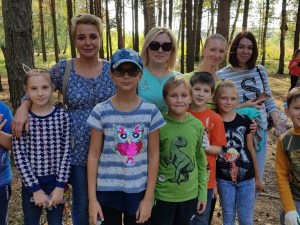 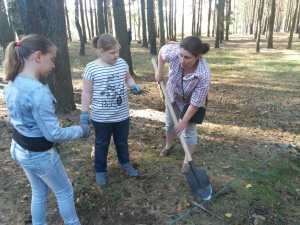 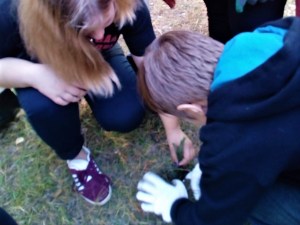 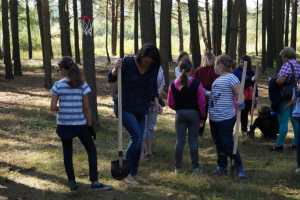 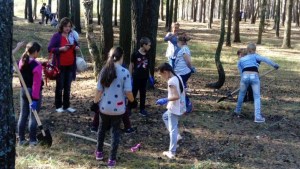 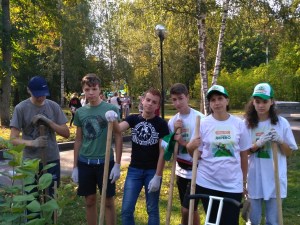 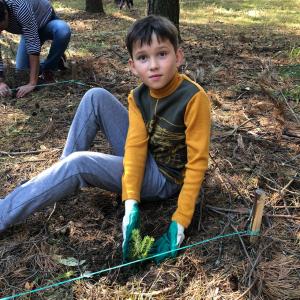 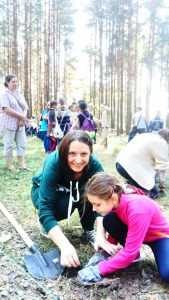 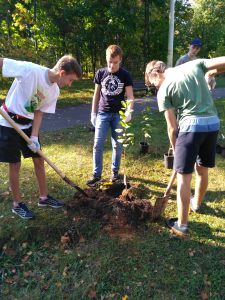 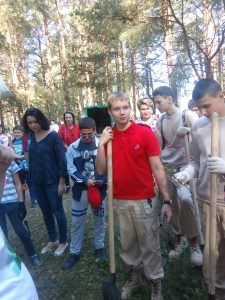 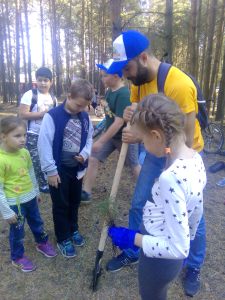 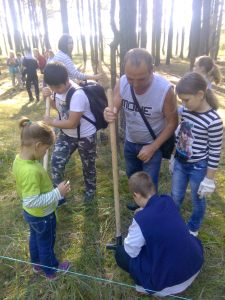 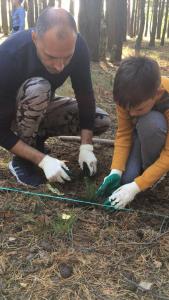 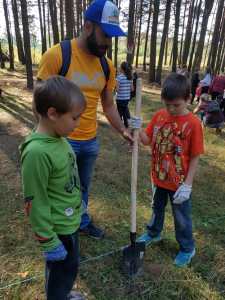 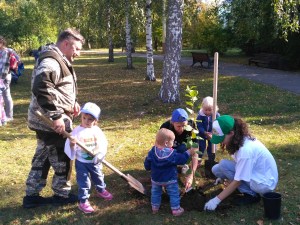 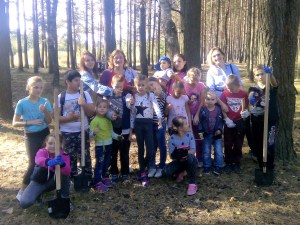 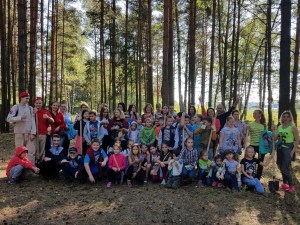 